План недели английского языкаС 18 апреля по 22 апреля 2022г. 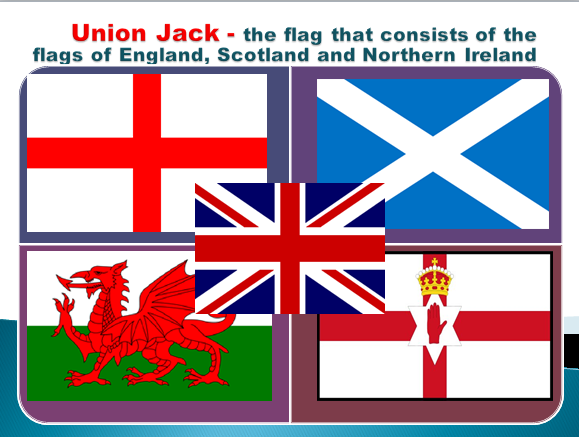 №   ДатаМероприятиеОтветственные1.18.04.2022Выставка стенгазетТрасинова А.Н.Шептицкая С.А.Кармазина М.В.Коптельцева М.В.218.04.2022Открытый урок в 6К классеТрасинова А.Н.3.19.04.2022Открытый урок в 5А классеКармазина М.В.4.18.04.2022Конкурс чтецов 2-6 классыВсе учителя5.19.04.2022Внеклассное мероприятие «A magic trip to English Land!»3БКоптельцева М.В.6.20.04.2022Открытый урок в 3Б классеКоптельцева М.В.7.21.04.2022Открытый урок во 2А классеШептицкая С.А.8.21.04.2022Концерт “Together”Трасинова А.Н.Шептицкая С.А.Кармазина М.В.9.21.04.2022Квест для 5х классов «Celebrations» (от 9Б кл)Трасинова А.Н.10.22.04.2022Игра-квест «Знатоки английского языка» 6А-6Б классыКармазина М.В.11.22.04.2022Викторина “Who knows English best of all?”11 классТрасинова А.Н.